Welsh CA Dinner and Prize Presentation 2012Dear Club MemberI am delighted to confirm that the Welsh CA Dinner is being held on Sunday 4 November 2012 at Hawthorn Leisure Centre, Fairfield Lane, Hawthorn, Mid Glamorgan CF37 5LN at 12noon.We have kept the ticket cost as low as we can to enable as many club members to come and give the winners a cheer.Would you please complete the tear off strip at the bottom of this page and return it to me as soon as possible but no later than 22 October.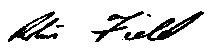 Robin FieldActing  ChairmanName_________________          Club ________________________I / we will be attending the Welsh CA Dinner and Prize Presentation on Sunday 4 November 2012.I will require __ tickets at £15 eachGuest 1 ____________________________________Guest 2 ____________________________________Guest 3 ____________________________________ (if you are bringing more than 3 guests please put their names on the reverse of this form)I would like __ Vegetarian meals.I am enclosing a cheque/PO for £_____Please send to Robin Field, WCA Acting Chairman, 89 Velindre Road, Whitchurch, Cardiff. CF14 2TG